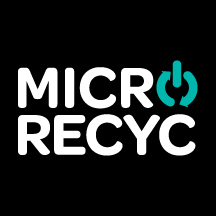 Formulaire d’inscription Stage international Désirez-vous recevoir par courriel les bulletins d’informations de Micro-Recyc-Coopération après votre projet ? Oui     Non Pour une inscription complète nous faire parvenir via courriel ce formulaire ainsi que votre C.V et lettre de motivation.Micro-Recyc-Coopération    7000 avenue du Parc, local 103, Montréal (Qc), H3N 1X1Tel : 514-227-5776  Fax : 514-227-0020info@microrecyccoop.orgwww.microrecyccoop.org     Êtes-vous citoyen(ne) canadien ou résident permanent et est-ce que votre domicile principal est  depuis au moins un an ? Oui Non : indiquez votre statut : _____________________Nom et prénom Date de naissanceAdresse courrielNuméro de téléphoneAdresse de résidence complèteNuméro :                                    Rue :                                                App :Ville :                                           Code Postale :                            Sexe Homme                    FemmeQuelle est votre langue maternelle? Français                   Anglais Autre (précisez):  ______________________Quels sont vos connaissances linguistiques ? Espagnol : Débutant, Intermédiaire ou avancé Anglais :    Débutant, intermédiaire, avancé Autres :     Débutant, intermédiaire, avancéÊtes-vous présentement… Aux études à temps plein (précisez le niveau) : ________________ Au travail : _____________________________________________ Sans emploi et ni aux études À la retraiteAvez-vous déjà voyagé à l’extérieur du Canada?Non ça sera la première foisOui (précisez le(s) pays) : ___________________________________Comment avez-vous entendu parler des projets de Micro-Recyc-Coopération ? Médias sociaux (Facebook, Twitter) Sur le site Internet QSF du ministère des relations internationales   ou celui de l’AQOCI Sur le site Internet de Micro-Recyc-Coopération Par un ami, un proche ou un membre de la famille Kiosque lors d’un événement (précisez) : ___________________ Autre (précisez): ___________________________________Avez-vous déjà fait un stage de solidarité ou un projet à l’étranger dans le cadre d’un autre projet? Non                           Oui (précisez) : _____________________Pays: _________________________________________________Durée du projet: ________________________________________Organisation responsable: ________________________________Thématique: ___________________________________________Destination choisie et période de préférence pour le séjour  Cameroun Burkina Faso HaïtiPériode souhaité (Été, Automne, Hiver, Printemps) : _____________ Titre de l’offre de stageTypes de participantsGroupe scolaire et CJE FamilleAdultes et Retraités Stage professionnelle individuelle  Autres: veuillez préciser